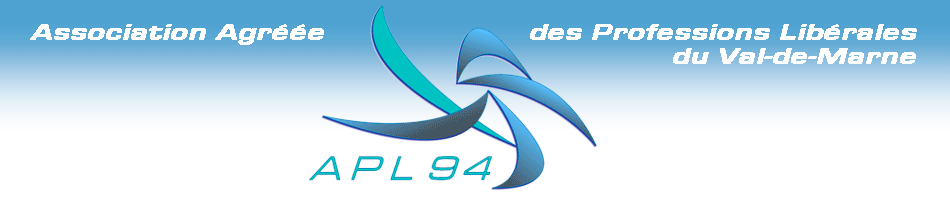 Association Agréée des Professions Libérales du Val-de-Marne159, Bd de Créteil  94100  SAINT-MAUR DES FOSSES 
   Tél. 01.48.89.00.31 Site Internet : www.apl94.org – Email : apl94@apl94.orgBULLETIN D’INSCRIPTION 
ENVIRONNEMENT ACTUEL, CONSTATS ET OPPORTUNITESLes Rendez-vous Expert & finance 2019Jeudi 21 février 2019 de 9h00 à 11h30AU 159, Bd de Créteil 94100 SAINT-MAURRER A « le Parc Saint Maur »Nom et prénom : ………………………………………Entreprise : ……………………………………………..Adhérent AEC :           oui            nonE-mail : ……………………………………………………Tél. : ……………………………………………….A retourner au :159, bd de Créteil   94100 Saint-Maur des FossésOu  Par Email sur : apl94@apl94.org
